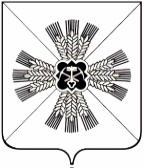 КЕМЕРОВСКАЯ ОБЛАСТЬАДМИНИСТРАЦИЯПРОМЫШЛЕННОВСКОГО МУНИЦИПАЛЬНОГО ОКРУГАПОСТАНОВЛЕНИЕот «29»  января 2020 г.   № 201-Ппгт. ПромышленнаяОб утверждении графикаличного приема граждан на 2020 годРуководствуясь Федеральным законом от 02.05.2006 № 59 – ФЗ               «О порядке рассмотрения обращений граждан Российской Федерации», в целях оказания консультативной помощи населению, содействия в решении возникающих проблем:Утвердить прилагаемый график личного приема граждан Врип главы Промышленновского муниципального округа, его заместителями, начальниками управлений на 2020 год.Настоящее постановление подлежит обнародованию на официальном сайте администрации Промышленновского муниципального округа в сети Интернет.Контроль за исполнением настоящего постановления возложить на заместителя главы Промышленновского муниципального округа О.Н. Шумкину.Постановление вступает в силу со дня подписания.Исп. М.Х. ДешнееваТел. 74302Врип главыПромышленновского муниципального округаД.П. Ильин